SLUŽBENI GLASNIK OPĆINE DUBRAVICA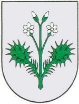 Broj 04/2023							GODINA XXVI							16. studeni 2023.SADRŽAJAKTI OPĆINSKOG VIJEĆA OPĆINE DUBRAVICAOdluka primanju na znanje prijedloga Plana Proračuna Općine Dubravica za 2024. godinu, te projekcija za 2025. i 2026.Odluka o općinskim porezima Općine DubravicaOdluka o sufinanciranju i postupku sufinanciranja troškova smještaja djece u dječji vrtić „SMOKVICA“ u DubraviciOdluka o isplati jednokratne novčane pomoći povodom božićnih blagdana socijalno ugroženim osobama s područja Općine DubravicaOdluka o nabavi poklon paketa za djecu povodom blagdana Sv. NikoleOdluka o prihvaćanju prijedloga Plana radova Vodoopskrbe i odvodnje Zaprešić d.o.o. za 2024. godinuOdluka o osnivanju Savjeta mladih Općine Dubravica i Javni pozivOdluka o izmjeni Odluke o utvrđivanju svojstva nerazvrstane ceste javnog dobra u općoj uporabiOdluka o proglašenju komunalne infrastrukture javnim dobrom u općoj uporabiZaključak o prijedlogu imenovanja suca porotnika za mladež Županijskog suda u Velikoj GoriciAKTI OPĆINSKOG NAČELNIKA OPĆINE DUBRAVICAX. izmjene i dopune Plana nabave za 2023. godinuOdluka o provedbi preventivne i obvezne preventivne dezinfekcije, dezinsekcije i deratizacije na području Općine Dubravica za razdoblje od 2024.-2028. godineOdluka o imenovanju članova stručnog povjerenstva za javnu nabavuZaključak o dodjeli financijske potpore za tiskanje knjige autorice Sandre PetržZaključak o sufinanciranju troškova pripreme tiska jumbo plakata povodom obilježavanja Dana sjećanja na žrtve Domovinskog rata i Dana sjećanja na žrtvu Vukovara i ŠkabrnjeOdluka o isplati regresa službenici Jedinstvenog upravnog odjela Općine Dubravica u 2023. GodiniOdluka o poništenjuAKTI OPĆINSKOG VIJEĆA OPĆINE DUBRAVICAKLASA: 024-02/23-01/12URBROJ: 238-40-02-23-3Dubravica, 15. studenog 2023. godineNa temelju članka 40. stavka 2. Zakona o proračunu („Narodne novine“ broj 144/21) i članka 21. Statuta Općine Dubravica („Službeni glasnik  Općine Dubravica“ br. 01/2021),a na prijedlog općinskog načelnika Općine Dubravica,  Općinsko vijeće Općine Dubravica na svojoj 15. sjednici održanoj dana 15. studenog 2023. godine donosiODLUKUo primanju na znanje prijedloga Plana Proračuna Općine Dubravica za 2024. godinu, te projekcija za 2025. i 2026. godinu Članak 1.Ovom Odlukom prima se na znanje prijedlog Plana Proračuna Općine Dubravica za 2024. godinu, te projekcija za 2025. i 2026. godinu. Članak 2.Prijedlog Plana Proračuna Općine Dubravica za 2024. godinu, te projekcije za 2025. i 2026. godinu nalaze se u prilogu ove Odluke te čine njezin sastavni dio.Članak 3.Ova Odluka stupa na snagu osmog dana od dana objave u Službenom glasniku Općine Dubravica te će se zajedno sa prilogom objaviti i na mrežnoj stranici Općine Dubravica www.dubravica.hr .OPĆINSKO VIJEĆE OPĆINE DUBRAVICAPredsjednik Ivica StiperskiKLASA: 024-02/23-01/12URBROJ: 238-40-02-23-4Dubravica, 15. studeni 2023. godine	Na temelju članka 20. stavka 1., članka 42. Zakona o lokalnim porezima (Narodne novine broj 115/16, 101/17, 114/22, 114/23) i članka 21. Statuta Općine Dubravica („Službeni glasnik Općine Dubravica“ br. 01/2021) Općinsko vijeće Općine Dubravica na svojoj 15. sjednici održanoj dana 15. studenog 2023. godine donosi O D L U K U o općinskim porezima Općine DubravicaOPĆE ODREDBEČlanak 1.	Ovom se Odlukom utvrđuju vrste poreza, porezne stope te nadležno porezno tijelo za utvrđivanje i naplatu poreza koji su vlastiti izvor prihoda Općine Dubravica (dalje u tekstu: Općina).VRSTE POREZAČlanak 2.	Općinski porezi Općine Dubravica su:porez na potrošnju,porez na kuće za odmor,porez na korištenje javnih površina.POREZ NA POTROŠNJUČlanak 3.	Porez na potrošnju plaća se po stopi od 3%.	Poslove u vezi s utvrđivanjem i naplatom poreza na potrošnju obavlja Ministarstvo financija – Porezna uprava prema sjedištu, odnosno prebivalištu ili uobičajenom boravištu poreznog obveznika.POREZ NA KUĆE ZA ODMORČlanak 4.Porez na kuće za odmor plaća se:za kuće do 50 godina starosti u visini od 1,60 EUR/m2 koje se nalaze u bilo kojem naselju Općine Dubravica.za kuće iznad 50 godina starosti u visini 1,35 EUR/m2 koje se nalaze u bilo kojem naselju Općine Dubravica.Poslove u vezi s utvrđivanjem i naplatom poreza na kuće za odmor obavlja Ministarstvo financija – Porezna uprava.POREZ NA KORIŠTENJE JAVNIH POVRŠINAČlanak 5.	Porez na korištenje javnih površina plaća se mjesečno po četvornom metru korištene javne površine.	Javnim površinama u smislu ove Odluke smatraju se zemljišta unutar građevnog područja koja su u skladu s prostornim planovima, namijenjena općoj uporabi (ulice, trgovi, perivoji, igrališta, zelene površine i sl.)Članak 6.	Porez na korištenje javnih površina obračunava se i plaća po stopi od 20% na iznos ugovorene naknade koja se plaća za korištenje javnih površina.Članak 7.	Porez na korištenje javnih površina uplaćuje se na račun Općine Dubravica u roku od 15 dana od dana dostave rješenja o razrezu poreza.Članak 8.	Ako se javna površina koristi za postavu objekata za obavljanje djelatnosti koja se obavlja sezonski, ako se objekt po prestanku obavljanja djelatnosti ne ukloni, porez se plaća kao da se na prostoru objekta odnosno javne površine djelatnost obavlja.Članak 9.Poslove u vezi s utvrđivanjem i naplatom poreza na korištenje javnih površina obavlja Ministarstvo financija – Porezna uprava.NADLEŽNOST I NAČIN UTVRĐIVANJAČlanak 10.	Općina Dubravica poslove utvrđivanja, evidentiranja, nadzora, naplate i ovrhe radi naplate općinskih poreza propisanih ovom Odlukom u cijelosti prenosi na Ministarstvo financija, Porezna uprava.	Poreznoj upravi za obavljanje poslova iz stavka 1. ovog članka pripada naknada u iznosu od 5% ukupno naplaćenih prihoda.	Porezna uprava dužna je do 5. u mjesecu za prethodni mjesec, Općini Dubravica dostavljati zbirna izvješća o utvrđenim i naplaćenim porezima.	Ovlašćuje se nadležna organizacija platnog prometa zadužena za raspoređivanje javnih prihoda da naknadu Poreznoj upravi obračuna i uplati u državni proračun, do zadnjeg dana u mjesecu za protekli mjesec.PRIJELAZNE I ZAVRŠNE ODREDBEČlanak 11.	Na utvrđivanje poreza, naplatu, žalbe, obnovu postupka, zastaru, ovršni postupak kao i sve ostale postupovne radnje primjenjuju se odredbe zakona kojim je uređen opći porezni postupak, osim ako je Zakonom o porezu na dohodak i Zakonom o lokalnim porezima drugačije određeno u kojem se slučaju primjenjuju odredbe tih zakona u postupcima utvrđivanja i naplate općinskih poreza.Članak 12.Postupci utvrđivanja poreza započeti po odredbama Odluke o općinskim porezima Općine Dubravica („Službeni glasnik Općine Dubravica“ broj 06/2019 i „Narodne novine“ broj 123/2019), koji nisu dovršeni do stupanja na snagu ove Odluke, dovršiti će se prema odredbama Odluke o općinskim porezima Općine Dubravica („Službeni glasnik Općine Dubravica“ broj 06/2019 i „Narodne novine“ broj 123/2019).Članak 13.	Danom stupanja na snagu ove Odluke prestaje važiti Odluka o općinskim porezima Općine Dubravica („Službeni glasnik Općine Dubravica“ broj 06/2019 i „Narodne novine“ broj 123/2019).Članak 14.	Ova Odluka stupa na snagu 01.01.2024. godine. a objaviti će se u „Službenom glasniku Općine Dubravica“.							OPĆINSKO VIJEĆE OPĆINE DUBRAVICAPredsjednik Ivica StiperskiKLASA: 024-02/23-01/12URBROJ: 238-40-02-23-5Dubravica, 15. studeni 2023. godineNa temelju članka 2. Zakona o predškolskom odgoju i obrazovanju („Narodne novine“ broj 10/97, 107/07, 94/13, 98/19, 57/22, 101/23) i članka 21. Statuta Općine Dubravica (Službeni glasnik Općine Dubravica br. 01/2021) Općinsko vijeće Općine Dubravica na svojoj 15. sjednici održanoj dana 15. studenog 2023. godine donijelo jeODLUKU o sufinanciranju i postupku sufinanciranja troškova smještaja djece u dječji vrtić „SMOKVICA“ u DubraviciČlanak 1.Ovom se Odlukom uređuje postupak sufinanciranja troškova smještaja djece sa područja Općine Dubravica u dječji vrtić „SMOKVICA“ u Dubravici.Članak 2.Općina Dubravica snosi troškove sufinanciranja smještaja djece u dječji vrtić „SMOKVICA“ u Dubravici uz sljedeće uvjete:podnošenje zahtjeva za sufinanciranje,barem jedan od roditelja odnosno skrbnika treba imati prebivalište na području Općine Dubravica u posljednjih godinu dana (uvjerenje o prebivalištu ili preslika osobne iskaznice)uvjerenje o prebivalištu djeteta,podnošenje potvrde o zaposlenju barem jednog roditelja,sve obveze prema Općini Dubravica trebaju biti podmirene. Ovom Odlukom ovlašćuje se općinski načelnik na donošenje pojedinačnih Odluka/potvrda o sufinanciranju troškova smještaja djeteta u dječji vrtić „SMOKVICA“, temeljem podnesenih zahtjeva za sufinanciranje, sukladno odredbama ove Odluke.Članak 3.Općina Dubravica sufinancira troškove smještaja djece u dječji vrtić „SMOKVICA“ u Dubravici sa sljedećim iznosima:REDOVITI 10 – satni PROGRAM:180,00 EUR (54,55%), (1.356,21 HRK, fiksni tečaj konverzije 1 EUR=7,53450 HRK)  mjesečno za prvo dijete od ukupnog iznosa od 330,00 EUR (2.486,39 HRK) mjesečno naknade za korištenje usluge smještaja djeteta u dječji vrtić „SMOKVICA“ 230,00 EUR (69,70%), (1.732,94 HRK, fiksni tečaj konverzije 1 EUR=7,53450 HRK) mjesečno za drugo dijete od ukupnog iznosa od 330,00 EUR (2.486,39 HRK) mjesečno naknade za korištenje usluge smještaja djeteta u dječji vrtić „SMOKVICA“ 330,00 EUR (100,00%), (2.486,39 HRK, fiksni tečaj konverzije 1 EUR=7,53450 HRK) mjesečno za treće i svako sljedeće dijete, kao i za djecu poginulih branitelja od ukupnog iznosa od 330,00 EUR (2.486,39 HRK) mjesečno naknade za korištenje usluge smještaja djeteta u dječji vrtić „SMOKVICA“ REDOVITI 4 – satni PROGRAM njege, odgoja, naobrazbe, zdravstvene zaštite i socijalne skrbi predškolskog djeteta s poteškoćama, a po isteku opservacijskog programa:115,00 EUR (53,49%), (866,47 HRK, fiksni tečaj konverzije 1 EUR=7,53450 HRK) mjesečno za prvo dijete od ukupnog iznosa od 215,00 EUR (1.619,92 HRK) mjesečno naknade za korištenje usluge smještaja djeteta u dječji vrtić „SMOKVICA“ 150,00 EUR (69,77%), (1.130,18 HRK, fiksni tečaj konverzije 1 EUR=7,53450 HRK) mjesečno za drugo dijete od ukupnog iznosa od 215,00 EUR (1.619,92 HRK mjesečno naknade za korištenje usluge smještaja djeteta u dječji vrtić „SMOKVICA“ 215,00 EUR (100,00%), (1.619,92 HRK, fiksni tečaj konverzije 1 EUR=7,53450 HRK) mjesečno za treće i svako sljedeće dijete, kao i za djecu poginulih branitelja od ukupnog iznosa od 215,00 EUR (1.619,92 HRK) mjesečno naknade za korištenje usluge smještaja djeteta u dječji vrtić „SMOKVICA“ OPSERVACIJSKI PROGRAM za djecu s poteškoćama:80,00 EUR (53,33%) (602,76 HRK, fiksni tečaj konverzije 1 EUR=7,53450 HRK) mjesečno od ukupnog iznosa od 150,00 EUR (1.130,18 HRK) mjesečno naknade za korištenje usluge smještaja djeteta u dječji vrtić „SMOKVICA“ Članak 4.Općina Dubravica ovlaštena je u bilo kojem trenutku tijekom trajanja Ugovora o pružanju usluga predškolskog odgoja i obrazovanja na području Općine Dubravica između Ustanove dječji vrtić „Smokvica“ i Općine Dubravica (Klasa:400-02/19-01/2, Urbroj: 238/40-01-19-1 od 08. siječnja 2019. godine) promijeniti način i iznos sufinanciranja, o čemu je dužna bez odgađanja obavijestiti dječji vrtić „SMOKVICA“ u pisanom obliku, a koja će odluka i kriteriji iz iste biti primjenjivi stupanjem na snagu predmetne odluke.  Članak 5.Sufinancirani iznos naknade za korištenje usluga dječjeg vrtića „SMOKVICA“ iz članka 3. ove Odluke Općina Dubravica se obvezuje plaćati dječjem vrtiću „SMOKVICA“ najkasnije u roku od 15 dana od dana primitka računa dječjeg vrtića „SMOKVICA“ koji može biti izdan najranije prvog radnog dana u mjesecu za prethodni kalendarski mjesec, a kojem računu dječji vrtić „SMOKVICA“ obavezno mora priložiti detaljnu specifikaciju iz koje će biti vidljivo koja su djeca i u kojem periodu vremena koristila usluge dječjeg vrtića „SMOKVICA“, odnosno koja djeca, iz kojih razloga te u kojem vremenskom periodu nisu koristila odnosne usluge.                                                Članak 6.Ukoliko bi nastupila objektivna potreba za povećanjem naknade korištenja usluga dječjeg vrtića, posebice ako bi sukladno primjenjivim zakonskim propisima predškolski standardi bili u znatnoj mjeri izmijenjeni, odnosno, ako bi cijene energenata i/ili materijalnih troškova vezanih za pružanje usluga predškolskog odgoja i obrazovanja bile znatno povećane, Dječji vrtić SMOKVICA se o tome obvezuje bez odgađanja obavijestiti Općinu Dubravica, u kojem će slučaju ista, najkasnije u roku od 8 (slovima: osam) dana od dana primitka odnosne obavijesti, obavijestiti Dječji vrtić SMOKVICA, po prethodno donesenoj novoj odluci Općinskog vijeća Općine Dubravica.Članak 7.Tijekom ljetnih mjeseci srpnja ili kolovoza zbog korištenja godišnjih odmora, program predškolskog odgoja dječjeg vrtića „SMOKVICA“ u Dubravici neće se odvijati u razdoblju do 3 (tri) tjedna, te je dječji vrtić „SMOKVICA“ u navedenom razdoblju dužan omogućiti polaznicima pružanje usluge programa predškolskog odgoja u objektu dječjeg vrtića „SMOKVICA“ u Luki, gdje će u to vrijeme raditi jedna od odgojiteljica iz područnog objekta dječjeg vrtića „SMOKVICA“ u Dubravici.Članak 8.Općina Dubravica će financirati obvezni Program predškole za djecu u godini prije polaska u školu koja nisu uključena u neki od programa predškolskog odgoja i obrazovanja koji se ostvaruje u dječjem vrtiću „SMOKVICA“ u Dubravici u iznosu od 22,56 EUR (169,98 HRK, fiksni tečaj konverzije 1 EUR=7,53450 HRK) mjesečno po djetetu.Općina Dubravica ne sufinancira posebne programe učenja stranih jezika koji se ostvaruje u dječjem vrtiću „SMOKVICA“ u Dubravici.Članak 9.Općina Dubravica će sufinancirati trošak smještaja djece sa područja Općine Dubravica koja pohađaju neki drugi dječji vrtić umjesto dječjeg vrtića „SMOKVICA“ u Dubravici ako su ispunjeni svi propisani uvjeti iz članka 2. ove Odluke uz ispunjenje jednog dodatnog uvjeta:      ishoditi Potvrdu Dječjeg vrtića "Smokvica" da trenutno nije moguć upis djeteta u dječji vrtić u Dubravici zbog  popunjenosti kapaciteta. 	Dječji vrtić „Smokvica“ se obavezuje obavijestiti roditelje ako/kada se stvore uvjeti za upis njihovog djeteta  u dječji vrtić u Dubravici nakon čega su roditelji/skrbnici djeteta dužni upisati dijete u dječji vrtić „Smokvica“ u Dubravici jer će u protivnom Općina Dubravica prestati sa sufinanciranjem troška smještaja njihovog djeteta u nekom drugom dječjem vrtiću. 	Iznosi sufinanciranja propisani ovom Odlukom na jednaki se način primjenjuju i na sufinanciranje troška smještaja djece sa područja Općine Dubravica koja pohađaju neki drugi dječji vrtić umjesto dječjeg vrtića „SMOKVICA“ u Dubravici.Članak 10.Sredstva za sufinanciranje dječjeg vrtića iz čl. 3. ove Odluke osigurana su u Proračunu Općine Dubravica na skupini konta 3522– Primarni smještaj.Sredstva za financiranje obveznog Programa predškole iz čl. 8. ove Odluke osigurana su u Proračunu Općine Dubravica na skupini konta 3522– Predškolski odgoj.Članak 11.Stupanjem na snagu ove Odluke prestaje važiti Odluka o sufinanciranju i postupku sufinanciranja troškova smještaja djece u dječji vrtić „Smokvica“ u Dubravici (Službeni glasnik Općine Dubravica broj 07/2019, 02/2020, 03/2022, 06/2022)Članak 12.Ova Odluka stupa na snagu prvog dana od dana objave u „Službenom glasniku Općine Dubravica“, a primjenjuje se od 01. studenog 2023. godine.                                                                                      Općinsko vijeće Općine Dubravica                                                                                                    Predsjednik Ivica Stiperski KLASA: 024-02/23-01/12URBROJ: 238-40-02-23-6Dubravica, 15. studenog 2023. godineNa temelju članka 21. Statuta Općine Dubravica („Službeni glasnik  Općine Dubravica“ br. 01/2021)  Općinsko vijeće Općine Dubravica na svojoj 15. sjednici održanoj dana 15. studenog 2023. godine donosiODLUKUo isplati jednokratne novčane pomoći povodom božićnih blagdanasocijalno ugroženim osobama s područja Općine DubravicaČlanak 1.Ovom se Odlukom odobrava isplata jednokratne novčane pomoći socijalno ugroženim osobama s područja Općine Dubravica povodom božićnih blagdana.Članak 2.Jednokratna novčana pomoć određuje se u iznosu od 40,00 EUR (301,38 HRK, fiksni tečaj konverzije 1 EUR=7,53450 HRK) i isplatit će se sljedećim osobama:ROZGA, POLOGI, KRAJ GORNJI DUBRAVIČKIPROSINEC, DONJI ČEMEHOVECLUGARSKI BREG, LUKAVEC SUTLANSKIBOBOVEC ROZGANSKIČlanak 3.Sredstava za isplatu jednokratne novčane pomoći iz čl. 1. ove Odluke odobravaju se sa proračunske skupine konta 3811- Pomoć obiteljima.Članak 4.Ova Odluka stupa na snagu osmog dana od dana objave u “Službenom glasniku Općine Dubravica“.					OPĆINSKO VIJEĆE OPĆINE DUBRAVICA					Predsjednik Ivica Stiperski KLASA: 024-02/23-01/12URBROJ: 238-40-02-23-7Dubravica, 15. studenog 2023. godineNa temelju članka 21. Statuta Općine Dubravica („Službeni  glasnik  Općine Dubravica“ br. 01/2021) Općinsko vijeće Općine Dubravica na svojoj 15. sjednici održanoj dana 15. studenog 2023. godine donosiODLUKUo nabavi poklon paketa za djecu povodom blagdana Sv. Nikole Članak 1.Ovom Odlukom odobrava se podmirenje troškova nabave poklon paketa za djecu povodom blagdana Sv. Nikole.Poklon paketi dodijeliti će se:djeci koja su polaznici dječjeg vrtića „Smokvica“ u Dubravici; učenicima PŠ Dubravica od 1.-8. razreda te djeci koja imaju više od 1. godine, s prebivalištem na području Općine Dubravica, a koja ne polaze Područnu školu Dubravica ili dječji vrtić „Smokvica“ u DubraviciPodjela poklon paketa održati će se u sklopu školske priredbe u prosincu 2023. godine.Članak 2.Sredstva za plaćanje troškova nabave poklon paketa iz čl. 1. ove Odluke odobravaju se s proračunske skupine konta 3722 – Darovi za Sv. Nikolu – Dječji vrtić i 3722 – Darovi za Sv. Nikolu - PŠ Dubravica.Članak 3. Ova Odluka stupa na snagu osmog dana od dana objave u „Službenom glasniku Općine Dubravica“.				OPĆINSKO VIJEĆE OPĆINE DUBRAVICA				Predsjednik Ivica StiperskiKLASA: 024-02/23-01/12URBROJ: 238-40-02-23-8Dubravica, 15. studeni 2023. godineNa temelju članka 21. Statuta općine Dubravica („Službeni glasnik Općine Dubravica“ br. 01/2021) Općinsko vijeće Općine Dubravica na svojoj 15. sjednici održanoj dana 15. studenog 2023. godine donosi ODLUKUo prihvaćanju prijedloga Plana radova Vodoopskrbe i odvodnje Zaprešić d.o.o. za 2024. godinu Članak 1. Ovom se Odlukom odlučuje o prijedlogu Plana radova Vodoopskrbe i odvodnje Zaprešić d.o.o. za 2024. godinu na izradi projektne dokumentacije i izgradnji komunalne infrastrukture na distributivnom području VODOOPSKRBE I ODVODNJE ZAPREŠIĆ d.o.o. za Općinu Dubravica, koji je sastavni dio ove Odluke, kako slijedi:Prijedlog Plana radova za 2024. godinu se prihvaća uz sljedeće izmjene:na stavci II. VODOOPSKRBA, točka B/IZGRADNJA iz Sredstva potpore:Red.br. 1. Krajgorska ulica - dogradnja, vrijednosti 22.500,00 EUR, zahtjev za priključak - ne prihvaća se Red.br. 3. Vinogradski put 6, Bobovec Rozganski - dogradnja, vrijednosti 15.000,00 EUR, zahtjev za priključak 2022., Bogdanić Tamara – prihvaća se uz uvjet da zahvat ne zadire u asfaltni sloj nerazvrstane ceste Vinogradski putsve ostale stavke prijedloga Plana se prihvaćaju.Članak 2.Ova Odluka stupa na snagu osmog dana od dana objave u „Službenom glasniku Općine Dubravica“.OPĆINSKO VIJEĆE OPĆINE DUBRAVICAPredsjednik Ivica StiperskiKLASA: 024-02/23-01/12URBROJ: 238-40-02-23-9Dubravica, 15. studeni 2023. godineNa temelju članka 6. stavka 1. i 2. Zakona o savjetima mladih ("Narodne novine", broj 41/14 i 83/23), članka 35. Zakona o lokalnoj i područnoj (regionalnoj) samoupravi („Narodne novine“, broj 33/01, 60/01, 129/05, 109/07, 125/08, 36/09, 36/09, 150/11, 144/12, 19/13, 137/15, 123/17, 98/19 i 144/20) te članka 21. i članka 37. Statuta Općine Dubravica  („Službeni glasnik Općine Dubravica“, broj 01/2021), Općinsko vijeće Općine Dubravica  na 15. sjednici održanoj 15. studenog 2023. godine, donijelo jeO D L U K Uo osnivanju Savjeta mladih Općine DubravicaOpće odredbeČlanak 1.	Ovom se Odlukom osniva Savjet mladih Općine Dubravica.	Savjet mladih Općine Dubravica (u nastavku teksta: Savjet) je savjetodavno/radno tijelo Općine Dubravica, koje promiče i zagovara prava, potrebe i interese mladih u cilju njihovog sudjelovanja i odlučivanja o upravljanju javnim poslovima od interesa i značaja za mlade, aktivno uključivanje mladih u javni život te informiranje i savjetovanje mladih Općine Dubravica.Članak 2.      Savjet svojim djelovanjem, prijedlozima i mišljenjima ima utjecaj na pripremu, donošenje i provedbu odluka Općinskog vijeća koje su od interesa za mlade, a time i na bolji položaj mladih u lokalnoj sredini i razrješavanje problema mladih.Broj i sastav članova SavjetaČlanak 3.	Savjet ima  tri (3) člana uključujući predsjednika i zamjenika predsjednika.  	U Savjet se biraju mladi koji u trenutku podnošenja kandidature za članstvo u Savjetu imaju od navršenih petnaest (15) do navršenih trideset (30) godina života te koji imaju prebivalište ili boravište na području Općine Dubravica.	Osoba ne može istodobno biti član Savjeta i član Općinskog vijeća Općine Dubravica.Izbor članova SavjetaČlanak 4.	Članove Savjeta bira Općinsko vijeće Općine Dubravica na temelju pisanih i obrazloženih kandidatura u skladu sa zakonom kojim se uređuje sustav lokalne i područne (regionalne) samouprave, Statutom Općine Dubravica, Poslovnikom Općinskog vijeća Općine Dubravica, Zakonom o savjetima mladih te ovom Odlukom.	Postupak izbora članova Savjeta pokreće Općinsko vijeće na temelju ove Odluke i  objavom Javnog poziva za isticanje kandidatura koji je sastavni dio ove Odluke.	Kandidature za članove Savjeta temeljem javnog poziva za isticanje kandidatura ističu udruge koje su sukladno statutu ciljano i prema djelatnostima opredijeljene za rad s mladima i za mlade, udruge nacionalnih manjina u Republici Hrvatskoj, učenička vijeća, studentski zborovi, pomladci političkih stranaka, sindikalne ili strukovne organizacije u Republici Hrvatskoj te neformalne skupine mladih (skupina od najmanje 5 mladih).    Članak 5.	Izbor članova Savjeta provodi se u Općinskom vijeću sukladno Zakonu o savjetima mladih, zakonu kojim se uređuje sustav lokalne i područne (regionalne) samouprave te općim aktima Općine Dubravica. 	Javni poziv za podnošenje prijedloga kandidata za izbor članova Savjeta mora sadržavati:- opis postupka izbora sukladno Zakonu o savjetima mladih,- uvjete za isticanje kandidatura sukladno Zakonu o savjetima mladih,- rokove za prijavu,- rokove za provedbu provjere zadovoljavanja formalnih uvjeta prijavljenih kandidata,- rok izbora članova Savjeta.Javni poziv objavljuje se na mrežnim stranicama Općine Dubravica, a po potrebi i na drugi način utvrđen Zakonom, neposredno nakon stupanja na snagu odluke iz članka 4. stavka 2. ove Odluke.Općina Dubravica, prema dostupnim kontaktima, obavijest o objavi javnog poziva za isticanje kandidatura dostavit će udrugama mladih i za mlade, srednjim školama, visokim učilištima i pomladcima političkih stranaka koji djeluju na području Općine Dubravica.Rok za podnošenje prijedloga kandidata je 30 dana od dana objave javnog poziva.Članak 6.	Pisane i obrazložene kandidature za izbor članova Savjeta sastavljene sukladno objavljenom javnom pozivu i ovoj Odluci, ovlašteni predlagatelji predaju Komisiji za izbor i imenovanja Općinskog vijeća Općine Dubravica, prema uputama iz javnog poziva.	Prijedlog iz stavka 1. ovog članka obavezno sadrži:naziv i sjedište ovlaštenog predlagatelja,podatke o kandidaturi (ime i prezime, datum i godina rođenja, prebivalište ili boravište – fotokopija osobne iskaznice ili prijave boravišta),obrazloženje prijedloga.	Prijedlog kandidata koji je nepravovremen, nepotpun ili nepravilno sastavljen neće se razmatrati.Članak 7.	Komisija za izbor i imenovanja Općinskog vijeća Općine Dubravica obavlja provjeru formalnih uvjeta prijavljenih kandidata u roku od 10 dana od isteka roka za podnošenje prijava. Nakon obavljene provjere formalnih uvjeta prijavljenih kandidata, Komisija za izbor i imenovanja Općinskog vijeća Općine Dubravica u roku od 15 dana od isteka roka za podnošenje prijava sastavlja izvješće o provjeri formalnih uvjeta te utvrđuje popis važećih kandidatura.	Izvješće o provjeri formalnih uvjeta i popis važećih kandidatura dostavljaju se Općinskom vijeću Općine Dubravica te se objavljuju na mrežnim stranicama Općine Dubravica.Članak 8.	Općinsko vijeće Općine Dubravica na prvoj sjednici nakon objave popisa važećih kandidatura raspravlja izvješće o provjeri formalnih uvjeta.                                     Popis važećih kandidatura utvrđuje se na način da se ime i prezime kandidata na listi navodi prema redoslijedu zaprimljenih pravovaljanih prijedloga.Lista sadrži:naznaku predlagatelja,ime i prezime kandidata,datum i godina rođenja.Nakon rasprave o izvješću o provjeri formalnih uvjeta, Općinsko vijeće Općine Dubravica s popisa važećih kandidatura javnim glasovanjem bira članove Savjeta.Članak 9.U slučaju da nije moguće izabrati Savjet zbog dva ili više kandidata s jednakim brojem glasova, glasovanje se ponavlja za izbor kandidata do punog broja članova Savjeta između onih kandidata koji u prvom krugu nisu izabrani jer su imali jednak broj glasova. Glasovanje se ponavlja dok se ne izaberu svi članovi Savjeta.Članovi Savjeta među sobom izabiru jednog predstavnika Savjeta mladih Općine Dubravica u Savjet mladih Zagrebačke županije.Rezultati izbora za članove Savjeta objavljuju se na mrežnim stranicama Općine Dubravica.4. Konstituiranje SavjetaČlanak 10.	Prvu sjednicu Savjeta saziva predsjednik Općinskog vijeća, u roku od 30 dana od dana objave rezultata izbora, koji predsjedava sjednici do izbora predsjednika Savjeta. 	Savjet se smatra konstituiranim izborom predsjednika Savjeta. 	Obavijest o konstituiranju Savjeta objavljuje se na mrežnim stranicama Općine Dubravica.Članak 11.	Predsjednika i zamjenika predsjednika Savjeta biraju i razrješuju članovi Savjeta većinom glasova svih članova Savjeta, sukladno odredbama Zakona o savjetima mladih.	Ako Savjet u roku od 30 dana od dana proglašenja službenih rezultata izbora za članove Savjeta ne izabere predsjednika Savjeta, Općinsko vijeće Općine Dubravica objavit će novi javni poziv za izbor članova Savjeta.5. Mandat članovaČlanak 12.Članovi Savjeta biraju se na razdoblje trajanja mandata Općinskog vijeća Općine Dubravica koje ih je izabralo.Mandat članova Savjeta počinje danom konstituiranja Savjeta i traje do dana stupanja na snagu odluke Vlade Republike Hrvatske o raspisivanju sljedećih redovitih izbora koji se održavaju svake četvrte godine sukladno odredbama zakona kojim se uređuju lokalni izbori, odnosno do dana stupanja na snagu odluke Vlade Republike Hrvatske o raspuštanju Općinskog vijeća Općine Dubravica sukladno odredbama zakona kojim se uređuje lokalna i područna (regionalna) samouprava. 	Općinsko vijeće Općine Dubravica razriješit će člana Savjeta i prije isteka mandata -na osobni zahtjev člana Savjeta, -ako neopravdano izostane s najmanje 50% sjednica Savjeta u godini dana.Član Savjeta koji za vrijeme trajanja mandata navrši trideset godina nastavlja s radom u Savjetu do isteka mandata na koji je izabran.Ako se broj članova Savjeta spusti ispod dvije trećine početnog broja, Općinsko vijeće ćeprovesti postupak dodatnog izbora za onoliko članova koliko ih je prestalo biti članom prije isteka mandata.Mandat članova Savjeta izabranih postupkom dodatnog izbora traje do isteka mandatačlanova Savjeta izabranih u redovitom postupku biranja članova Savjeta.Općinsko vijeće raspustit će Savjet samo ako Savjet ne održi sjednicu dulje od šest mjeseci.       6. Djelokrug radaČlanak 13.	U okviru svog djelokruga Savjet:- bira predsjednika i zamjenika predsjednika Savjeta;- donosi Poslovnik o radu Savjeta;- osniva stalna i povremena radna tijela, te bira i razrješava članove radnih tijela;- raspravlja na sjednicama Savjeta o pitanjima značajnim za rad, kao i o pitanjima iz   djelokruga Općinskog vijeća koji su od interesa za mlade;- u suradnji sa predsjednikom Općinskog vijeća inicira donošenje odluka, programa i drugih   akata od značaja za mlade i unaprjeđenje položaja mladih na području Općine;- predlaže Općinskom vijeću raspravu o pojedinim pitanjima od značenja za unapređivanje   položaja mladih na području Općine te način rješavanja navedenih pitanja;- putem svojih predstavnika sudjeluje u radu Općinskog vijeća prilikom donošenja odluka,   mjera, programa i drugih akata, davanjem mišljenja, prijedloga i preporuka o pitanjima i   temama od interesa za mlade; - sudjeluje u izradi, provedbi i praćenju provedbe lokalnih programa za mlade, daje pisana očitovanja i prijedloge nadležnim tijelima o potrebama i problemima mladih, a po potrebi predlaže i donošenje programa za otklanjanje nastalih problema i poboljšanje položaja mladih;- potiče informiranje mladih, međusobnu suradnju Savjeta mladih u Republici Hrvatskoj te suradnju i razmjenu iskustava s organizacijama civilnog društva i odgovarajućim tijelima drugih zemalja;- potiče mlade na aktivnu participaciju u lokalnoj samoupravi te ih prema potrebi poziva na sjednice i uključuje u svoj rad;- po potrebi poziva predstavnike tijela Općine Dubravica na sjednice Savjeta; - predlaže i podnosi Općinskom vijeću na odobravanje program rada i financijski plan za ostvarivanje programa rada Savjeta;- potiče razvoj financijskog okvira provedbe politike za mlade i podrške razvoju organizacija mladih i za mlade, te sudjeluje u programiranju prioriteta natječaja i određivanje kriterija financiranja organizacija mladih i za mlade;- obavlja i druge savjetodavne poslove od interesa za mlade.7. Način rada SavjetaČlanak 14.	Savjet mladih predstavlja predsjednik Savjeta.Zamjenik predsjednika zamjenjuje predsjednika za vrijeme njegove odsutnosti i spriječenosti u obavljanju dužnosti.Članak 15.	Savjet radi na sjednicama koje se održavaju kao redovite i izvanredne, a saziva ih i njima predsjeda predsjednik Savjeta.	Redovite sjednice Savjeta predsjednik saziva najmanje jednom svaka tri  mjeseca, a po potrebi i češće.	Sjednica Savjeta može se održati i elektroničkim putem.	Članovima Savjeta koji ne mogu nazočiti sjednici Savjeta koja se održava fizički omogućit će se, sukladno tehničkim i organizacijskim mogućnostima, sudjelovanje na sjednici Savjeta elektroničkim putem, odnosno audio i/ili videokonferencijskim putem.	Članovi Savjeta koji će na sjednici Savjeta sudjelovati na način opisan stavkom 4. ovoga članka, o tome će predsjednika Savjeta obavijestiti najkasnije tri dana prije održavanja sjednice Savjeta.	Predsjednik Savjeta dužan je na prijedlog najmanje 1/3 članova Savjeta sazvati izvanrednu sjednicu Savjeta u roku od 15 dana od dana dostave zahtjeva.Članak 16.	Savjet o pitanjima iz djelokruga rada može odlučivati i donositi akte, ako je na sjednici nazočna većina članova Savjeta.	Savjet odlučuje većinom glasova ako je na sjednici nazočna većina članova Savjeta, osim ako Zakonom o savjetima mladih nije određeno drukčije.	Ako su prilikom odlučivanja glasovi podijeljeni na jednak broj glasova za i protiv, odlučujući je glas predsjednika.	Član Savjeta koji ima osobni interes u donošenju odluka o nekim pitanjima, može sudjelovati u raspravi o tom pitanju, ali je izuzet od odlučivanja.Članak 17.	U radu Savjeta mogu sudjelovati i osobe koje nisu članovi Savjeta, ako svojim radom mogu pridonijeti boljem radu Savjeta u pripremi stručnih podloga za zauzimanje stajališta na postupku izrade, donošenja i provedbe Programa rada Savjeta i drugih akata iz djelokruga rada Savjeta, te davanju mišljenja, prijedloga i preporuka Općinskom vijeću u vezi s donošenjem odluka i programa od interesa za mlade.	Osobe iz stavka 1. ovoga članka sudjeluju u radu Savjeta, ali bez prava glasovanja na sjednicama Savjeta.	Na sjednice Savjeta se, prema potrebi, pozivaju i predstavnici pojedinih tijela Općine, ako to zahtijeva sadržaj dnevnog reda o kojem raspravlja i odlučuje Savjet.8. Poslovnik o radu i Program rada SavjetaČlanak 18.	Savjet donosi Poslovnik o svom radu, kojim se pobliže uređuje način rada Savjeta i njegovih radnih tijela, postupak izbora i razrješenja predsjednika i zamjenika predsjednika Savjeta i članova radnih tijela Savjeta u skladu s Zakonom o savjetima mladih i ovom Odlukom.	Poslovnik o radu Savjeta donosi se većinom glasova svih članova Savjeta.Članak 19.	Svoj rad Savjet temelji na programu rada koji donosi većinom glasova svih članova Savjeta.	Savjet donosi program rada i financijski plan Savjeta  za svaku kalendarsku godinu.	Program rada sadržava godišnje aktivnosti Savjeta u skladu s njegovim djelokrugom rada i to:- sudjelovanje u kreiranju i praćenju provedbe lokalnog programa djelovanja za mlade, - suradnja s drugim savjetodavnim tijelima mladih u Republici Hrvatskoj i inozemstvu,- konzultiranje s mladima i organizacijama mladih i za mlade o temama bitnim za mlade,- suradnja s tijelima jedinica lokalne i područne (regionalne) samouprave u politici za mlade,- ostale aktivnosti važne za rad Savjeta i poboljšanje položaja mladih.	Program rada Savjeta obuhvaća i ostale sadržaje u sklopu djelokruga rada Savjeta za poboljšanje položaja mladih, uključivanje mladih u razrješavanje njihovih problema i lokalnu zajednicu, te organiziranje tematskih foruma, tribina i radionica radi boljeg informiranja mladih i suradnje s mladima u Republici Hrvatskoj i šire.Članak 20.	Ako su programom rada Savjeta za provedbu planiranih sadržaja predviđena financijska sredstva, ta se sredstva, na temelju financijskog plana, osiguravaju u Proračunu Općine Dubravica u skladu sa Zakonom, ovom Odlukom i Statutom Općine Dubravica.	Program rada Savjeta popraćen financijskim planom donosi se i podnosi na odobravanje Općinskom vijeću Općine Dubravica najkasnije do 30. studenog tekuće godine za sljedeću kalendarsku godinu.	O svom radu Savjet podnosi godišnje izvješće Općinskom vijeću Općine Dubravica do 31. ožujka tekuće godine za prethodnu godinu te ga dostavlja na znanje općinskom načelniku koji ga objavljuje na mrežnim stranicama Općine Dubravica.9. Radna tijelaČlanak 21.Savjet može, u skladu sa svojim djelokrugom, imenovati svoje stalne i povremene radne skupine za uža područja djelovanja, te organizirati forume, tribine i radionice za pojedine dobne skupine mladih ili srodne vrste problema mladih.    	U radna se tijela, osim članova Savjeta, mogu birati, bez prava glasa, i stručnjaci iz pojedinih područja za koja se osnivaju radna tijela, a koji mogu svojim stručnim znanjima utjecati na bolju pripremu programa i njihovo ostvarivanje.	Prema potrebi, radna tijela sudjeluju u organiziranju foruma, tribina, predavanja i radionica za pojedine specijalizirane sadržaje od interesa za mlade.10.  Financiranje, prostorni i drugi uvjeti za rad SavjetaČlanak 22.	Financijska sredstva za rad i program rada Savjeta, prostorne, tehničke i druge materijalne uvjete za rad Savjeta osigurava Općina Dubravica. Financijska sredstva za rad Savjeta sukladno mogućnostima osiguravaju se u Proračunu Općine Dubravica.Stručne i administrativne poslove za potrebe rada Savjeta obavlja Jedinstveni upravni odjel Općine Dubravica. 	Članovi Savjeta mogu primati naknadu za svoj rad u maksimalnom iznosu do 27,00 eura mjesečno.	Članovi  Savjeta Općine Dubravica koji su predstavnici Savjeta Općine u Savjetu Zagrebačke županije imaju pravo na naknadu za svoj rad samo po jednoj osnovi i to u Savjetu u kojem članovi Savjeta primaju naknadu za rad u višem iznosu.Članovi Savjeta imaju pravo na naknadu troškova prijevoza za dolazak na sjednice Savjeta.Općina Dubravica osigurava dostupnost pouzdanih informacija o svim pitanjima od interesa za mlade, o članovima Savjeta i radu Savjeta na svojoj mrežnoj stranici.      11. Odnos Savjeta, Općinskog Vijeća i općinskog načelnikaČlanak 23.		Općinsko vijeće Općine Dubravica sve pozive i materijale za svoje sjednice te zapisnike s održanih sjednica dostavlja Savjetu u istom roku kao i članovima Općinskog vijeća te je obvezno i na drugi prikladan način informirati Savjet o svom radu, a na prijedlog Savjeta raspravit će i pitanje od interesa za mlade.	        Predsjednik Općinskog vijeća po potrebi, a najmanje svakih šest mjeseci održava zajednički sastanak sa Savjetom, na koji po potrebi poziva i druge članove Općinskog vijeća i drugih tijela Općine Dubravica, a može pozvati i stručnjake iz pojedinih područja vezanih za mlade i rad s mladima.		Inicijativu za zajednički sastanak predsjednika Općinskog vijeća i Savjeta može pokrenuti i Savjet.		Na prijedlog Savjeta Općinsko vijeće će raspraviti pitanje od interesa za mlade, i to najkasnije na prvoj sljedećoj sjednici od dana dostave zahtjeva Savjeta pod uvjetom da je prijedlog podnesen najkasnije sedam dana prije dana održavanja sjednice Vijeća.		Predsjednik, zamjenik predsjednika ili drugi član Savjeta kojeg Savjet imenuje dužan je odazvati se pozivima na sjednice Općinskog vijeća, prisustvovati sjednicama s pravom sudjelovanja u raspravi, ali bez prava glasa te dostaviti svaki podatak ili izvještaj koji o pitanju iz njegova djelokruga zatraži Vijeće.Članak 24.              Općinski načelnik po potrebi, a najmanje svakih šest mjeseci održava zajednički sastanak sa Savjetom na kojem se raspravlja o svim pitanjima od interesa za mlade te o međusobnoj suradnji i drugim pitanjima.	Općinski načelnik svakih šest mjeseci pisanim putem obavještava Savjet o svojim aktivnostima od važnosti i interesa za mlade.12.  Pravo podnošenja žalbeČlanak 25.	Ako su podnositelju prijedloga za izbor kandidata Savjeta u postupku podnošenja prijedloga povrijeđena prava, ovlašteni predlagatelj ima pravo žalbe.	Žalba se podnosi Odboru za prigovor, pritužbe i zamolbe građana Općinskog vijeća  u roku 48 sati od dana odbijanja prijama prijedloga. 	Odbor za prigovor, pritužbe i zamolbe građana Općinskog vijeća  provjerava formalnu ispravnost odbijenog prijedloga kandidata za izbor članova Savjeta, i njegova odluka je konačna.    13.  Prijelazne i završne odredbeČlanak 26.	Stupanjem na snagu ove Odluke prestaje važiti Odluka o osnivanju Savjeta mladih Općine Dubravica („Službeni glasnik Općine Dubravica”, broj 1/08, KLASA: 021-05/08-01-04-12, UR. BROJ: 238/40-08-01 od 12. veljače 2008.)Članak 27.	Ova Odluka stupa na snagu osmoga dana od dana objave u „Službenom glasniku Općine Dubravica“.Općinsko vijeće Općine DubravicaPredsjednik Ivica StiperskiNa temelju članka 10. stavak 1. i 2. Zakona o savjetima mladih („Narodne novine“ broj 41/14 i 83/23) i Odluke o osnivanju savjeta mladih Općine Dubravica („Službeni glasnik Općine Dubravica“ broj 04/23), Općinsko vijeće Općine Dubravica, objavljujeJAVNI POZIVza isticanje kandidatura za izbor članova  Savjeta mladih Općine DubravicaI.	Ovim Javnim pozivom pokreće se postupak izbora članova Savjeta mladih Općine Dubravica (u daljnjem tekstu: Savjet).II.	Članove Savjeta bira Općinsko vijeće Općine Dubravica.III.	Kandidature za članove Savjeta temeljem javnog poziva za isticanje kandidatura ističu udruge koje su sukladno statutu ciljano i prema djelatnostima opredijeljene za rad s mladima i za mlade, udruge nacionalnih manjina u Republici Hrvatskoj, učenička vijeća, studentski zborovi, pomladci političkih stranaka, sindikalne ili strukovne organizacije u Republici Hrvatskoj te neformalne skupine mladih (skupina od najmanje 5 mladih).  	U trenutku podnošenja kandidature za članstvo u Savjet,  kandidati moraju biti u dobi od navršenih petnaest (15) do navršenih trideset (30) godina sa prebivalištem ili boravištem na području Općine Dubravica.Savjet ima  tri (3) člana uključujući predsjednika i zamjenika predsjednika.  Osoba ne može istodobno biti član Savjeta i član Općinskog vijeća Općine Dubravica. Novoizabranim članovima mandat počinje danom konstituiranja Savjeta i traje do dana stupanja na snagu odluke Vlade Republike Hrvatske o raspisivanju sljedećih redovitih izbora koji se održavaju svake četvrte godine sukladno odredbama zakona kojim se uređuju lokalni izbori, odnosno do dana stupanja na snagu odluke Vlade Republike Hrvatske o raspuštanju Općinskog vijeća Općine Dubravica sukladno odredbama zakona kojim se uređuje lokalna i područna (regionalna) samouprava. IV.	Prijedlozi ovlaštenih predlagatelja iz točke III. obavezno sadrže:naziv i sjedište ovlaštenog predlagatelja,podatke o kandidaturi (ime i prezime, datum i godina rođenja, prebivalište ili boravište – fotokopija osobne iskaznice ili prijave boravišta),obrazloženje prijedloga.Pisani i obrazloženi prijedlozi ovlaštenih predlagatelja iz točke III. zajedno sa potpisanim Izjavama o prihvaćanju kandidature svakog pojedinog kandidata dostavljaju se osobno u pisarnicu Jedinstvenog upravnog odjela Općine Dubravica ili poštom na adresu: Općina Dubravica, Pavla Štoosa 3, 10293 Dubravica, s naznakom „Prijedlog kandidata za izbor članova  Savjeta mladih Općine Dubravica“.	Prijedlog kandidata koji je nepravovremen, nepotpun ili nepravilno sastavljen neće se razmatrati.V.	Rok za dostavu prijedloga je 20 dana od dana objave ovog javnog poziva na mrežnim stranicama Općine Dubravica.	Ovaj javni poziv biti će objavljen na mrežnoj stranici Općine Dubravica dana 15.12.2023. godine.VI.	Komisija za izbor i imenovanja Općinskog vijeća Općine Dubravica izvršit će provjeru formalnih uvjeta prijavljenih kandidata u roku od 10 dana od dana isteka roka za podnošenje prijava.	Izvješće o provjeri formalnih uvjeta, te utvrđivanju popisa važećih kandidatura, Komisija za izbor i imenovanja Općinskog vijeća Općine Dubravica sastavit će u roku 15 dana od isteka roka za podnošenje prijava. 	Izvješće iz stavka 2. ove točke dostavlja se Općinskom vijeću Općine Dubravica i objavljuje se na mrežnim stranicama Općine Dubravica.VII.	Općinsko vijeće Općine Dubravica na prvoj sjednici nakon objave popisa važećih kandidatura raspravlja izvješće o provjeri formalnih uvjeta.                                     Nakon rasprave o izvješću o provjeri formalnih uvjeta, Općinsko vijeće Općine Dubravica s popisa važećih kandidatura javnim glasovanjem bira članove Savjeta.VIII.Sve dodatne obavijesti u svezi ovog Javnog poziva, obrasci  - Očitovanje o prihvaćanju kandidature za izbor člana Savjeta mladih Općine Dubravica, Obrazac prijedloga kandidata za izbor člana Savjeta mladih Općine Dubravica dostupni će biti u sklopu ovog javnog poziva, na službenoj mrežnoj stranici Općine Dubravica.KLASA: URBROJ: Dubravica, 2023.KLASA: 024-02/23-01/12URBROJ: 238-40-02-23-10Dubravica,  15. studeni 2023. godine	Na temelju članka 131. i 133. Zakona o cestama („Narodne novine“ broj 84/11, 22/13, 54/13, 148/13, 92/14, 110/19, 144/21, 114/22, 114/22, 04/23), članka 35. Zakona o lokalnoj i područnoj samoupravi („Narodne novine“ br. 33/01, 60/01, 129/05, 109/07, 125/08, 36/09, 150/11, 144/12, 19/13,137/15, 123/17, 98/19, 144/20) i članka 21. Statuta Općine Dubravica (Službeni glasnik Općine Dubravica 01/2021) Općinsko vijeće Općine Dubravica na 15. sjednici Općinskog vijeća Općine Dubravica održanoj dana 15. studenog 2023. godine donijelo jeODLUKU O IZMJENIOdluke o utvrđivanju svojstva nerazvrstane ceste javnog dobra u općoj uporabiI.Ovom Odlukom mijenja se točka I. Odluke o utvrđivanju svojstva nerazvrstane ceste javnog dobra u općoj uporabi („Službeni glasnik Općine Dubravica“ broj 03/2023), ista usvojena na 14. sjednici Općinskog vijeća Općine Dubravica, održane dana 28. rujna 2023. godine, te glasi: „Ovom Odlukom utvrđuje se svojstvo nerazvrstane ceste, javnog dobra u općoj uporabi u vlasništvu Općine Dubravica za nerazvrstanu cestu:Mokrička ulica (k.č.br. 923/29, 925/12 k.o. Dubravica)Ulica Sv. Vida (k.č.br. 2254, 2255, 1379 k.o. Dubravica)“II.Sve ostale odredbe Odluke o utvrđivanju svojstva nerazvrstane ceste javnog dobra u općoj uporabi („Službeni glasnik Općine Dubravica“ broj 03/2023) ostaju neizmijenjene. III.	Ova Odluka stupa na snagu prvog dana od dana objave u Službenom glasniku Općine Dubravica.Predsjednik Općinskog vijeća      Ivica StiperskiKLASA: 024-02/23-01/12URBROJ: 238-40-02-23-11Dubravica, 15. studeni 2023. godineNa temelju članka 59. i 62. Zakona o komunalnom gospodarstvu (Narodne novine br. 68/18, 110/18, 32/20) i članka 21. Statuta Općine Dubravica (Službeni glasnik Općine Dubravica 01/2021), Općinsko vijeće na 15. sjednici održanoj dana 15. studenog 2023. godine donosiODLUKUo proglašenju komunalne infrastrukture javnim dobrom u općoj uporabiČlanak 1.Ovom Odlukom komunalna infrastruktura na području Općine Dubravica navedena u sljedećoj tablici proglašava se javnim dobrom u općoj upotrebi:Članak 2.Za komunalnu infrastrukturu iz članka 1. ove Odluke nalaže se Općinskom sudu u Novom Zagrebu, Stalna služba u Zaprešiću, Zemljišnoknjižnom odjelu upis kao javno dobro u općoj uporabi u vlasništvu Općine Dubravica.Članak 3.Ovu je Odluku dužna provesti Državna geodetska uprava, Područni ured katastar Zagreb, Odjel za katastar nekretnina Zaprešić, a na temelju geodetskog elaborata izvedenog stanja komunalne infrastrukture.Članak 4.Ova Odluka stupa na snagu osmog dana od dana objave u „Službenom glasniku Općine Dubravica“.							OPĆINSKO VIJEĆE OPĆINE DUBRAVICA  Predsjednik Ivica StiperskiKLASA: 024-02/23-01/12URBROJ: 238-40-02-23-12Dubravica, 15. studenog 2023. godineNa temelju članka 119. Zakona o sudovima (Narodne novine broj 28/13, 33/15, 82/16 I 67/18) i članka 21. Statuta Općine Dubravica („Službeni glasnik Općine Dubravica“ br. 01/2021) Općinsko vijeće Općine Dubravica na svojoj 15. sjednici održanoj dana 15. studenog  2023. godine donosiZAKLJUČAKo prijedlogu imenovanja suca porotnika za mladež Županijskog suda u Velikoj GoriciI.	Ovim Zaključkom ne predlaže se ni jedan kandidat za imenovanje suca porotnika za mladež Županijskog suda u Velikoj Gorici iz razloga ne znanja članova Općinskog vijeća Općine Dubravica osobe sa područja Općine Dubravica koja bi odgovarala svim zakonski propisanim uvjetima za imenovanje.II.	Ovaj Zaključak stupa na snagu osmog dana od dana objave  u Službenom glasniku Općine Dubravica.PREDSJEDNIK OPĆINSKOG VIJEĆA						Ivica StiperskiAKTI OPĆINSKOG NAČELNIKA OPĆINE DUBRAVICAKLASA: 400-03/23-01/1URBROJ: 238-40-01-23-11Dubravica, 10. listopad 2023. godineNa temelju članka 1. i članka 4. Zakona o izmjenama i dopunama Zakona o javnoj nabavi („Narodne novine“ br. 114/2022), a u vezi sa člankom 28. Zakona o javnoj nabavi („Narodne novine“ br. 120/16), članka 38. Statuta Općine Dubravica („Službeni glasnik Općine Dubravica“ br. 01/2021), općinski načelnik Općine Dubravica donio je dana 10. listopada 2023. godine X. IZMJENE I DOPUNEPLANA NABAVE ZA 2023. GODINUČlanak 1. 	Ovim Planom utvrđuje se pravo i obveza Općine Dubravica za provođenje postupaka nabave propisanih Zakonom o javnoj nabavi, Zakonom o izmjenama i dopunama Zakona o javnoj nabavi i sukladno Pravilniku o provedbi postupaka jednostavne nabave („Službeni glasnik Općine Dubravica“ br. 02/2023).Članak 2.	Donose se X. Izmjene i dopune Plana nabave Općine Dubravica za 2023. godinu:Članak 3.	Ove X. Izmjene i dopune Plana nabave za 2023. godinu primjenjuju se od dana donošenja, a objaviti će se u „Službenom glasniku Općine Dubravica“, na internetskoj stranici Općine Dubravica – www.dubravica.hr te u EOJN RH.N A Č E L N I K			Marin ŠtritofKLASA: 500-01/23-01/2URBROJ: 238-40-01-23-1Dubravica, 10. studenog 2023. godine Na temelju članka 4. stavka 1. i 2. Zakona o zaštiti pučanstva od zaraznih bolesti ( Narodne novine 79/07, 113/08, 43/09, 130/17, 114/18, 47/20, 134/20, 143/21) i članka 38. Statuta Općine Dubravica („Službeni glasnik Općine Dubravica“, broj 01/2021) načelnik Općine Dubravica donosi ODLUKUo provedbi preventivne i obvezne preventivne dezinfekcije, dezinsekcije i deratizacije na području Općine Dubravica za razdoblje od 2024.-2028. godineI. OPĆE ODREDBEČlanak 1.Ovom se odlukom uređuje provođenje preventivne i obvezne preventivne dezinfekcije, dezinsekcije i deratizacije (u daljnjem tekstu: DDD) kao mjera zaštite pučanstva od zaraznih bolesti na području Općine Dubravica u razdoblju od 2024. do 2028. godine. Članak 2.DDD se provodi radi suzbijanja patogenih mikroorganizama, štetnih člankonožaca (Arthropoda) i štetnih glodavaca čije je planirano, organizirano, pravovremeno i sustavno suzbijanje mjerama dezinfekcije, dezinsekcije i deratizacije od javnozdravstvene važnosti za Općinu Dubravica. DDD se primjenjuje na cjelokupnom području Općine Dubravica, a sukladno utvrđenom Programu mjera preventivne i obvezne preventivne dezinfekcije, dezinsekcije i deratizacije na području Općine Dubravica (u daljnjem tekstu: Program) i Provedbenom planu preventivne i obvezne preventivne dezinfekcije, dezinsekcije i deratizacije (u daljnjem testu: Provedbeni plan). II. DDDČlanak 3.Programom mjera utvrđuju se mjere, izvršitelji programa, sredstva i rokovi provedbe mjera.Provedbenim planom utvrđuje se provedba mjera.Prijedlog Programa i provedbenog plana izrađuje Zavod za javno zdravstvo Zagrebačke županije (u daljnjem tekstu: Zavod)  i dostavlja ih na usvajanje Općini Dubravica.Članak 4.DDD provode pravne osobe koje obavljaju zdravstvenu djelatnost i druge pravne osobe koje su registrirane za obavljanje te djelatnosti i koje zadovoljavaju propisane uvjete (u daljnjem tekstu: izvršitelj). DDD u stambenim i drugim objektima i javnim površinama provode izvršitelji koji su s Općinom Dubravica, sukladno propisima o zaštiti pučanstava od zaraznih bolesti, propisima o javnoj nabavi i posebnim odlukama Općine, sklopili ugovore o obavljanju DDD.Izabrani ovlašteni izvršitelj DDD, mora izvršiti povjereni posao u skladu sa važećim propisima, općim i posebnim uvjetima i pravilima struke. Izvršitelj DDD dužan je pridržavati se programa i provedbenog plana.Izvršitelj DDD dužan je obavijestiti Općinu Dubravica, Zavod, stanovnike, fizičke te pravne osobe o provedbi DDD, na način i u rokovima propisanim Programom mjera i Provedbenim planom.Članak 5.Tijekom provedbe DDD izvršitelj je dužan prikupljati sve podatke o svakom obavljenom terenskom poslu i voditi evidenciju koja mora osobito sadržavati podatke propisane Programom mjera i Provedbenim planom. Izvršitelj DDD dužan je prikupljene podatke dostaviti u Jedinstveni upravni odjel Općine Dubravica.Članak 6.Izvršitelj DDD dužan je po svakom obavljenom poslu ispisati standardiziranu, jedinstvenu potvrdu o provedenoj DDD, na licu mjesta. Potvrda se izdaje u dva primjerka, jedan primjerak zadržava korisnik objekta, a drugi izvršitelj.Članak 7.Provedbu DDD dužni su osigurati, sukladno Programu mjera i Provedbenom planu, korisnici objekta iz članka 10. stavka 1. Zakona o zaštiti pučanstva od zaraznih bolesti.Općina Dubravica dužna je osigurati preventivnu i obveznu preventivu deratizaciju kao posebnu mjeru zaštite pučanstva od zaraznih bolesti za kućanstva na području Općine (409 kućanstva – prema zadnjem popisu iz 2021. godine) i zgrade u vlasništvu Općine, odnosno provedbu DDD sukladno Programu mjera i Provedbenom planu. Sredstva za provedbu deratizacije kao posebne mjere zaštite pučanstva od zaraznih bolesti osiguravaju vlasnici odnosno korisnici za gospodarstva i privatne posjede, poslovne objekte, poslovne prostore i ustanove. Korisnici objekata i površina dužni su poduzimati mjere propisane Programom mjera i Provedbenim planom. Korisnici stambenih i drugih objekata i javnih površina dužni su dopustiti provedbu DDD.III. NADZORČlanak 8.Stručni nadzor nad provedbom DDD provodi Zavod. Inspekcijski nadzor nad provedbom DDD provodi nadležna sanitarna inspekcija.Članak 9.Troškovi stručnog nadzora nad provedbom DDD financiraju se iz Proračuna Općine Dubravica.Članak 10.Nadzor nad provedbom ove Odluke provodi komunalni redar Općine Dubravica. IV. NOVČANE KAZNEČlanak 11.Temeljem članka 33. stavka 4., 5. i 6. Prekršajnog zakona („Narodne novine“ broj 107/07, 39/13, 157/13, 110/15, 70/17, 118/18, 114/22) novčanom kaznom u iznosu od 135,00 eura (1.017,16 HRK, fiksni tečaj konverzije 1 EUR =7,53450 HRK) do 1.320,00 eura (9.945,54 HRK, fiksni tečaj konverzije 1 EUR =7,53450 HRK) kaznit će se za prekršaj pravna osoba - izvršitelj deratizacije:- ako se ne pridržava programa i provedbenog plana (članak 4. ove odluke),- ako ne vodi urednu evidenciju (članak 5. stavak 1. ove odluke),- ako ne dostavlja podatke u Jedinstveni upravni odjel Općine Dubravica (članak 5. stavak 2.   ove odluke),- ako ne izda potvrdu (članak 6. ove odluke).Novčanom kaznom u iznosu od 60,00 eura (452,07 HRK, fiksni tečaj konverzije 1 EUR =7,53450 HRK) do 260,00 eura (1.958,97 HRK, fiksni tečaj konverzije 1 EUR =7,53450 HRK) kaznit će se i odgovorna osoba u pravnoj osobi koja učini prekršaj iz stavka 1. ovoga članka.Članak 12.Novčanom kaznom u iznosu od 135,00 eura (1.017,16 HRK, fiksni tečaj konverzije 1 EUR =7,53450 HRK) do 660,00 eura (4.972,77 HRK, fiksni tečaj konverzije 1 EUR =7,53450 HRK) kuna kaznit će se za prekršaj pravna osoba ako:- ne poduzima mjere propisane Programom mjera i Provedbenim planom (članak 7. stavak 3. ove odluke);- ne dopusti provedbu DDD (članak 7. stavak 4. ove odluke).Novčanom kaznom u iznosu od 135,00 eura (1.017,16 HRK, fiksni tečaj konverzije 1 EUR =7,53450 HRK) do 390,00 eura (2.938,46 HRK, fiksni tečaj konverzije 1 EUR =7,53450 HRK) kaznit će se fizička osoba obrtnik i osoba koja obavlja drugu samostalnu djelatnost koja počini prekršaj iz stavka 1. ovoga članka ako je prekršaj počinjen u vezi s obavljanjem njezina obrta ili druge samostalne djelatnosti.Novčanom kaznom od 60,00 eura (452,07 HRK, fiksni tečaj konverzije 1 EUR =7,53450 HRK) do 260,00 eura (1.958,97 HRK, fiksni tečaj konverzije 1 EUR =7,53450 HRK) kaznit će se fizička osoba koja počini prekršaj iz stavka 1. ovoga članka.Članak 13. Ova Odluka stupa na snagu osmog dana od dana objave u „Službenom glasniku Općine Dubravica“, a primjenjuje se od 01. siječnja 2024. godine.							            N A Č E L N I K 	                                                                                        Marin ŠtritofKLASA: 400-05/23-01/52URBROJ:238-40-01-23-1Dubravica, 11. listopad 2023. godineNa temelju članka 197. Zakona o javnoj nabavi („Narodne novine“ broj 120/16, 114/22) i čl. 38. Statuta Općine Dubravica („Službeni glasnik“ Općine Dubravica br. 01/2021), općinski načelnik Općine Dubravica donosiODLUKUo imenovanju članova stručnog povjerenstva za javnu nabavuČlanak 1.Ovom Odlukom imenuju se članovi stručnog povjerenstva za javnu nabavu: Izgradnja parka za vježbanje, evidencijski broj nabave: 77/2023.Članak 2.Članovi Povjerenstva, te ovlasti i obveze istih u postupku javne nabave su:Senka Vranić dipl.oec., (član posjeduje važeći certifikat iz područja javne nabave) – izrada općeg dijela dokumentacije o nabavi, istraživanje tržišta, objavljivanje objava o javnoj nabavi, komunikacija s gospodarskim subjektima, otvaranje ponuda, pregled i ocjena ponuda, izrada potrebnih zapisnika, prijedloga odluka i ostalih dokumenata;Silvana Kostanjšek -  otvaranje, pregled i ocjena ponuda;Ivica Stiperski -  otvaranje, pregled i ocjena ponuda.Članak 3.Članovi Povjerenstva dužni su dati izjavu o postojanju/nepostojanju sukoba interesa, u smislu članka 80. Zakona o javnoj nabavi (NN 120/16, 114/22).Članak 4.Ova Odluka stupa na snagu danom donošenja i objaviti će se u Službenom glasniku Općine Dubravica.					NAČELNIKMarin ŠtritofKLASA:400-02/23-01/7URBROJ: 238-40-01-23-2Dubravica, 16. listopad 2023. godineNa temelju članka 48. Zakona o lokalnoj i područnoj (regionalnoj) samoupravi (NN br. 33/01, 60/01, 129/05, 109/07, 125/08, 36/09, 36/09, 150/11, 144/12, 19/13, 137/15, 123/17, 98/19, 144/20) i članka 38. Statuta Općine Dubravica (Službeni glasnik Općine Dubravica br. 01/2021) načelnik Općine Dubravica donosiZAKLJUČAKo dodjeli financijske potpore za tiskanje knjige autorice Sandre PetržČlanak 1.Autorici Sandri Petrž iz Zaprešića, odobrava se financijska pomoć u iznosu od 150,00 EUR (1.130,18 HRK, fiksni tečaj konverzije 1 EUR=7,53450 HRK), kao pomoć za tiskanje knjige „Beskrajno plavo“.Članak 2.Ovaj Zaključak stupa na snagu danom donošenja, a objavit će se u „Službenom glasniku Općine Dubravica“.								NAČELNIK								Marin ŠtritofKLASA:400-02/23-01/6URBROJ: 238-40-01-23-2Dubravica, 16. listopad 2023. godineNa temelju članka 48. Zakona o lokalnoj i područnoj (regionalnoj) samoupravi (NN br. 33/01, 60/01, 129/05, 109/07, 125/08, 36/09, 36/09, 150/11, 144/12, 19/13, 137/15, 123/17, 98/19, 144/20) i članka 38. Statuta Općine Dubravica (Službeni glasnik Općine Dubravica br. 01/2021) načelnik Općine Dubravica donosiZAKLJUČAKo sufinanciranju troškova pripreme tiska jumbo plakata povodom obilježavanja Dana sjećanja na žrtve Domovinskog rata i Dana sjećanja na žrtvu Vukovara i Škabrnje I.Ovim Zaključkom odobrava se sufinanciranje troškova pripreme tiska jumbo plakata povodom obilježavanja Dana sjećanja na žrtve Domovinskog rata i Dana sjećanja na žrtvu Vukovara i Škabrnje 18.11.1991. godine, javne kampanje pod nazivom „Zaprešićki kraj uz Vukovar i Škabrnju“ koju pokreće Gradski ogranak Udruge hrvatskih dragovoljaca Domovinskog rata Grada Zaprešića, Adela Sixta 2, 10297 Jakovlje.II.Ovim Zaključkom odobrava se sufinanciranje javne kampanje iz prethodne točke ovog Zaključka u iznosu od 200,00 EUR (1.506,90 HRK, fiksni tečaj konverzije 1EUR=7,53450 HRK).III.Ovaj Zaključak stupa na snagu danom donošenja, a objavit će se u „Službenom glasniku Općine Dubravica“.NAČELNIK								Marin ŠtritofKLASA: 121-01/23-01/2URBROJ: 238-40-01-23-2Dubravica, 17. listopad 2023. godineNa temelju članka 38. Statuta Općine Dubravica („Službeni glasnik Općine Dubravica“ br. 01/2021), članka 25. Pravilnika o radu i unutarnjem redu Jedinstvenog upravnog odjela Općine Dubravica („Službeni glasnik Općine Dubravica“ br. 07/2022, 01/2023) općinski načelnik Općine Dubravica donosi ODLUKUo isplati regresa službenici Jedinstvenog upravnog odjela Općine Dubravica u 2023. godiniČlanak 1.Ovom se Odlukom odobrava isplata regresa službenici Jedinstvenog upravnog odjela Općine Dubravica za korištenje godišnjeg odmora u 2023. godini u iznosu od 199,08 EUR (1.499,97 HRK, fiksni tečaj konverzije 1EUR=7,53450 HRK).Isplata regresa iz prethodnog stavka ovog članka izvršiti će se sljedećim službenicima:- Jelena Pleić Župančić, viši referent.Članak 2.Sredstva za isplatu regresa iz članka 1. ove Odluke osigurana su u Proračunu Općine Dubravica za 2023. godinu na broju konta 3121 – Regres za godišnji odmor.Članak 3.Ova Odluka stupa na snagu danom donošenja, a objavit će se u „Službenom glasniku Općine Dubravica“.								NAČELNIK								Marin ŠtritofKLASA: 400-05/23-01/52URBROJ:238-40-01-23-11Dubravica, 09. studeni 2023. godineNaručitelj Općina Dubravica, Pavla Štoosa 3, 10293 Dubravica, na temelju članka 303. Zakona o javnoj nabavi („Narodne novine“ broj  120/16, 114/22) u otvorenom postupku javne nabave Izgradnja parka za vježbanje, broj objave iz EOJN RH 2023/S 0F2-0042638, procijenjene vrijednosti nabave u iznosu od 50.000,00 EUR bez PDV-a, dana 09. studenog 2023. godine donosiODLUKU O PONIŠTENJU1. Poništava se postupak javne nabave Izgradnja parka za vježbanje, broj objave iz EOJN RH 2023/S 0F2-0042638, evidencijski broj nabave: 77/20232. Obrazloženje razloga za poništenje postupka javne nabave: Postupak nabave se poništava temeljem čl. 298. st. 1. t. 8. Zakona o javnoj nabavi jer nakon odbijanja ponuda nije preostala niti jedna valjana ponuda. U roku za dostavu ponuda pristigle su dvije ponude; ponuditelja 1: VAHA-KOP vl. Josip Vahtarić, Lipinica Zagorska 27, 49215 Tuhelj i ponuditelja 2: Levak d.o.o., Pavla Štoosa 23, 10293 DubravicaTemeljem pregleda i ocjene ponuda odbija se:Ponuda ponuditelja 1 VAHA-KOP vl. Josip Vahtarić jer je neprihvatljiva – ponuditelj nije dokazao da ispunjava uvjete tehničke i stručne sposobnosti iz točke 4.3.1. dokumentacije o nabavi, odnosno da je u godini u kojoj je počeo postupak javne nabave i tijekom 3 godine koje prethode toj godini izvršio minimalno jednu ili više isporuka, istih ili sličnih kao što je predmet nabave, čija kumulativna vrijednost mora biti minimalno u iznosu od 20.000,00 eura bez PDV-a, čime ne udovoljava kriterijima za kvalitativni odabir gospodarskih subjekataPonuda ponuditelja 2 Levak d.o.o. jer je neprihvatljiva – ponuditelj nije dokazao da ispunjava uvjete tehničke i stručne sposobnosti iz točke 4.3.1. dokumentacije o nabavi, odnosno da je u godini u kojoj je počeo postupak javne nabave i tijekom 3 godine koje prethode toj godini izvršio minimalno jednu ili više isporuka, istih ili sličnih kao što je predmet nabave, čija kumulativna vrijednost mora biti minimalno u iznosu od 20.000,00 eura bez PDV-a, čime ne udovoljava kriterijima za kvalitativni odabir gospodarskih subjekataS obzirom da se sve pristigle ponude odbijaju, te nakon odbijanja ne preostaje niti jedna valjana ponuda, utvrđeno je da postoje razlozi za poništenje postupka javne nabave temeljem čl. 298. st. 1. t. 8. Zakona o javnoj nabavi.3. Rok u kojem će se pokrenuti novi postupak za isti ili sličan predmet nabaveNaručitelj će pokrenuti novi postupak javne nabave za isti predmet nabave po izvršnosti Odluke o poništenju.UPUTA O PRAVNOM LIJEKUŽalba se izjavljuje Državnoj komisiji za kontrolu postupaka javne nabave u pisanom obliku. Žalba se dostavlja elektroničkim sredstvima komunikacije putem međusobno povezanih informacijskih sustava Državne komisije i EOJN RH  (putem sustava e-Žalba). Žalba koja nije dostavljena na ovaj način odbacit će se.Sustav e-Žalba bez odgode šalje obavijest o zaprimljenoj žalbi strankama žalbenog postupka u njihov siguran elektronički pretinac na poslužitelju EOJN RH te na njihovu adresu elektroničke pošte. Ako Državna komisija utvrdi da obavijest o zaprimljenoj žalbi nije poslana strankama žalbenog postupka sukladno prethodno navedenom, bez odgode će obavijestiti stranke žalbenog postupka o izjavljenoj žalbi. EOJN RH se smatra poslužiteljem za potrebe sustava e-Žalba. Smatra se da je dostava Državnoj komisiji odnosno stranki žalbenog postupka obavljena na dan kada je žalba zaprimljena na poslužitelju EOJN RH. Smatra se da je žalba koja je predana putem sustava e-Žalba potpisana.Ako tijekom roka za žalbu sustav e-Žalba na poslužitelju EOJN RH postane nedostupan, rok za žalbu iz članaka 406. do 414. Zakona o javnoj nabavi produžuje se za onoliko dana koliko je sustav e-Žalba bio nedostupan. Ako je sustav e-Žalba bio nedostupan samo zadnjeg dana roka za žalbu, rok za žalbu produžuje se do isteka prvog sljedećeg radnog dana.Žalba se izjavljuje u roku od deset dana, i to od dana primitka odluke o odabiru u odnosu na postupak pregleda, ocjene i odabira ponuda.Rok za žalbu u slučaju sklapanja izmjene ugovora tijekom njegova trajanja iz članaka 316. i 317. Zakona o javnoj nabavi iznosi 10 dana od objave obavijesti o izmjeni u odnosu na slučajeve i okolnosti koje opravdavaju izmjenu ugovora.Žalitelj koji je propustio izjaviti žalbu u određenoj fazi otvorenog postupka javne nabave sukladno odredbi članka 406. stavak 1. Zakona o javnoj nabavi nema pravo na žalbu u kasnijoj fazi postupka za prethodnu fazu.Žalba obvezno sadržava podatke navedene u članku 420., stavku 1. Zakona o javnoj nabavi.                                                                                                                                                                                                                               NAČELNIK							Marin ŠtritofBr. Prezime i imeUlica i kućni brojNaseljeCiglar DragoRozganska cesta 26RozgaGolub MarinaRozganska cesta 42RozgaPušić VeljkoMatije Gupca 16Kraj Gornji DubravičkiDrago ZimakA. Mihanovića 53Kraj Gornji DubravičkiStjepan ObrubićJablanska 6Kraj Gornji DubravičkiDaniel RašićSelska ulica 3Kraj Gornji DubravičkiŽeljko SeverRozganska cesta 27RozgaBr. Prezime i imeUlica i kućni brojNaselje1.Kovač GoranŽeljeznička cesta 8Donji Čemehovec2.Križančić NadaSutlanske doline 115Prosinec3.Unetič Marija za dijete Unetič PaolaSutlanske doline 115Prosinec4.Križančić IvanSutlanske doline 115ProsinecBr. Prezime i imeUlica i kućni brojNaselje1.Štos VladimirPavla Štoosa 73Lukavec Sutlanski Br. Prezime i imeUlica i kućni brojNaseljeNemčić AnkicaKumrovečka c. 250Bobovec Rozganski NAZIV I OPISZEMLJIŠNOKNJIŽNA OZNAKA (k.č.br.)VRSTA KOMUNALNE INFRASTRUKTUREJAVNE ZELENE POVRŠINE DJEČJE IGRALIŠTE; JAVNE ZELENE POVRŠINE ZEMLJIŠTE ZA SPORT I REKREACIJUk.č.br. 72/8 k.o. DubravicaJAVNE ZELENE POVRŠINE-DJEČJE IGRALIŠTE; JAVNE ZELENE POVRŠINE-ZEMLJIŠTE ZA SPORT I REKREACIJURbrEvidencijski broj nabavePredmet nabaveBrojčana oznaka predmeta nabave iz CPV-aProcijenjena vrijednost nabave (u eurima)Vrsta postupka (uključujući jednostavne nabave)Posebni režim nabavePredmet podijeljen na grupeSklapa se Ugovor/okvirni sporazumUgovor/okvirni sporazum se financira iz fondova EUPlanirani početak postupkaPlanirano trajanje ugovora ili okvirnog sporazumaVrijedi odVrijedi doNapomenaStatus promjene101/2023Reprezentacija15000000-8 2.656,00Postupak jednostavne nabaveNarudžbenica04.01.2023202/2023Uredski materijal22800000-8 5.518,40Postupak jednostavne nabaveNarudžbenica04.01.2023303/2023Električna energija09310000-5 29.628,00Otvoreni postupakUgovorII. kvartal1 godina04.01.2023404/2023Plin09121200-5 9.560,00Postupak jednostavne nabaveUgovor04.01.2023505/2023Usluge telefona, telefaksa i interneta50334110-9 2.760,00Postupak jednostavne nabaveNarudžbenica04.01.2023606/2023Usluge pošte - poštarina64110000-03.080,00Postupak jednostavne nabaveUgovor04.01.2023707/2023Usluge promidžbe i informiranja98390000-38.496,00Postupak jednostavne nabaveUgovor04.01.2023808/2023Intelektualne i osobne usluge71310000-48.076,80Postupak jednostavne nabaveUgovor04.01.2023909/2023Usluge odvjetnika79110000-83.185,60Postupak jednostavne nabaveNarudžbenica04.01.20231010/2023Programi Libusoft48000000-8 9.297,60Postupak jednostavne nabaveUgovor04.01.20231111/2023Ostale usluge98000000-34.035,20Postupak jednostavne nabaveNarudžbenica04.01.20231212/2023Usluga čišćenja općinske zgrade90911200-83.696,00Postupak jednostavne nabaveUgovor04.01.20231313/2023Uredska oprema i namještaj30190000-7 7.716,80Postupak jednostavne nabaveNarudžbenica10.10.2023Izmijenjena1313/2023Uredska oprema i namještaj30190000-7 7.612,80Postupak jednostavne nabaveNarudžbenica13.04.202310.10.20231313/2023Uredska oprema i namještaj30190000-7 3.716,80Postupak jednostavne nabaveNarudžbenica04.01.202313.04.20231414/2023Oprema za vrtić-nova zgrada vrtića39161000-8 15.992,80Postupak jednostavne nabaveNarudžbenica04.01.202310.10.2023Obrisana1515/2023Izrada projektne dokumentacije - izgradnja dječjeg vrtića u Dubravici71320000-72.976,00Postupak jednostavne nabaveUgovorDA04.01.20231616/2023Studija izvodljivosti-izgradnja dječjeg vrtića u Dubravici71241000-913.540,00Postupak jednostavne nabaveUgovorDA04.01.202310.10.2023Obrisana1717/2023Izrada kompletne dokumentacije o nabavi-izgradnja dječjeg vrtića u Dubravici79411000-83.557,60Postupak jednostavne nabaveNarudžbenicaDA04.01.202310.10.2023Obrisana1818/2023Izrada glavnog, izvedbenog i idejnog projekta-izgradnja dječjeg vrtića u Dubravici71320000-750.328,80Otvoreni postupakUgovorDAIV. kvartal6 mjeseci04.01.202310.10.2023Obrisana1919/2023Prijenosna računala30213100-6 4.460,00Postupak jednostavne nabaveNarudžbenica04.01.20232020/2023Proširenje javne rasvjete34993000-4 8.520,00Postupak jednostavne nabaveUgovor10.10.2023Izmijenjena2020/2023Proširenje javne rasvjete34993000-4 5.320,00Postupak jednostavne nabaveUgovor04.01.202310.10.20232121/2023Rekonstrukcija šumskih prometnica-Rozganska cesta i II Lugarska45233140-2201.344,00Otvoreni postupakUgovorDAIII. kvartal1 godina04.01.20232222/2023Trošak stručnog nadzora-Rekonstrukcija traktorskih putova71520000-96.480,00Postupak jednostavne nabaveNarudžbenicaDA04.01.20232323/2023Vođenje projekta "Rekonstrukcija traktorskih putova u šumske ceste u gospodarskoj jedinici Zaprešićke šume"72224000-13.984,00Postupak jednostavne nabaveNarudžbenicaDA04.01.20232424/2023Izgradnja grobnih mjesta45215400-1 4.247,20Postupak jednostavne nabaveUgovor04.01.20232525/2023Izgradnja ograde groblja-novo groblje45215400-1 4.145,60Postupak jednostavne nabaveUgovor04.01.20232626/2023Izrada projektne dokumentacije za proširenje groblja71242000-63.190,40Postupak jednostavne nabaveNarudžbenica22.08.2023Izmijenjena2626/2023Izrada projektne dokumentacije za proširenje groblja71242000-63.988,00Postupak jednostavne nabaveNarudžbenica04.01.202322.08.20232727/2023Rekonstrukcija Kumrovečke ceste izgradnjom nogostupa45213316-1 66.000,00Postupak jednostavne nabaveUgovorIII. kvartaldo 15.11.2023.08.09.2023Izmijenjena2727/2023Rekonstrukcija Kumrovečke ceste izgradnjom nogostupa45213316-1 55.000,00Postupak jednostavne nabaveUgovorIII. kvartal1 godina22.08.202308.09.20232727/2023Rekonstrukcija Kumrovečke ceste izgradnjom nogostupa45213316-1 142.535,20Otvoreni postupakUgovorIII. kvartal1 godina13.04.202322.08.20232727/2023Rekonstrukcija Kumrovečke ceste izgradnjom nogostupa45213316-1 65.030,00Postupak jednostavne nabaveUgovorIII. kvartal1 godina21.02.202313.04.20232727/2023Rekonstrukcija Kumrovečke ceste izgradnjom nogostupa45213316-1 86.535,20Otvoreni postupakUgovorIII. kvartal1 godina04.01.202321.02.20232828/2023Rekonstrukcija - II. Sutlanska-radovi45233141-9 47.783,20Postupak jednostavne nabaveUgovor04.01.20232929/2023Rekonstrukcija staze na groblju - građenje45215400-1 55.049,60Postupak jednostavne nabaveUgovorDA10.10.2023Izmijenjena2929/2023Rekonstrukcija staze na groblju - građenje45215400-1 40.664,00Postupak jednostavne nabaveUgovorDA04.01.202310.10.20233030/2023Rekonstrukcija - Ulica Svetog Vida - radovi45233141-9 34.096,00Postupak jednostavne nabaveUgovor10.10.2023Izmijenjena3030/2023Rekonstrukcija - Ulica Svetog Vida - radovi45233141-9 37.168,00Postupak jednostavne nabaveUgovor04.01.202310.10.20233131/2023Rekonstrukcija - Otovačka-Vranaričić - radovi45233141-9 17.520,00Postupak jednostavne nabaveUgovor04.01.20233232/2023Projektna dokumentacija - Vinogradski put71242000-62.656,00Postupak jednostavne nabaveNarudžbenica04.01.20233333/2023Rekonstrukcija - Vinogradski put - radovi45233141-9 21.232,80Postupak jednostavne nabaveUgovor04.01.20233434/2023Legalizacija nerazvrstanih cesta71355000-16.656,00Postupak jednostavne nabaveNarudžbenica10.10.2023Izmijenjena3434/2023Legalizacija nerazvrstanih cesta71355000-14.256,00Postupak jednostavne nabaveNarudžbenica04.01.202310.10.20233535/2023Općinske manifestacije79952000-24.672,00Postupak jednostavne nabaveNarudžbenica04.01.20233636/2023Uskrsni sajam79952000-27.576,00Postupak jednostavne nabaveNarudžbenica10.10.2023Izmijenjena3636/2023Uskrsni sajam79952000-26.376,00Postupak jednostavne nabaveNarudžbenica04.01.202310.10.20233737/2023Berba 2023 - Kak su brali naši stari79952000-27.571,20Postupak jednostavne nabaveNarudžbenica10.10.2023Izmijenjena3737/2023Berba 2023 - Kak su brali naši stari79952000-26.371,20Postupak jednostavne nabaveNarudžbenica04.01.202310.10.20233838/2023Rekonstrukcija kurije starog Župnog dvora u Rozgi - 8. faza45212360-732.387,20Postupak jednostavne nabaveUgovor04.01.20233939/2023Održavanje javne rasvjete50232100-1 5.056,00Postupak jednostavne nabaveUgovor10.10.2023Izmijenjena3939/2023Održavanje javne rasvjete50232100-1 2.656,00Postupak jednostavne nabaveUgovor04.01.202310.10.20234040/2023Održavanje javnih zelenih površina77313000-77.976,00Postupak jednostavne nabaveUgovor10.10.2023Izmijenjena4040/2023Održavanje javnih zelenih površina77313000-76.376,00Postupak jednostavne nabaveUgovor04.01.202310.10.20234141/2023Nabava materijala i opreme za održavanje cesta34921000-9 7.000,80Postupak jednostavne nabaveNarudžbenica04.01.20234242/2023Održavanje nerazvrstanih cesta i javnih površina na kojima nije dopušten promet motornim vozilima45233141-9 7.646,40Postupak jednostavne nabaveUgovor04.01.20234343/2023Košnja trave i raslinja uz nerazvrstane ceste45112730-1 7.452,00Postupak jednostavne nabaveUgovor10.10.2023Izmijenjena4343/2023Košnja trave i raslinja uz nerazvrstane ceste45112730-1 3.292,00Postupak jednostavne nabaveUgovor04.01.202310.10.20234444/2023Zimsko održavanje90620000-96.371,20Postupak jednostavne nabaveUgovor04.01.20234545/2023Održavanje groblja45112714-3 5.309,60Postupak jednostavne nabaveUgovor04.01.20234646/2023Usluga stručnog nadzora nad "Sanacijom nestabilnog pokosa na lokaciji dijela Kumrovečke ceste prije kućnog broja 188"71247000-14.648,00Postupak jednostavne nabaveUgovorDA04.01.20234747/2023Građevinski radovi - Obnova mosta na potoku Sutlišće u naselju Vučilćevu45221000-2319.840,00Otvoreni postupakUgovorDAI. kvartal60 dana10.10.2023Izmijenjena4747/2023Građevinski radovi - Obnova mosta na potoku Sutlišće u naselju Vučilćevu45221000-2297.760,00Otvoreni postupakUgovorDAI. kvartal60 dana23.03.202310.10.20234747/2023Građevinski radovi - Obnova mosta na potoku Sutlišće u naselju Vučilćevu45221000-2238.904,00Otvoreni postupakUgovorDAI. kvartal60 dana22.03.202323.03.20234747/2023Građevinski radovi - Obnova mosta na potoku Sutlišće u naselju Vučilćevu45221000-2238.904,00Otvoreni postupakUgovorDAI. kvartal4 mjeseca04.01.202322.03.20234848/2023Izrada projektno-tehničke dokumentacije - Obnova mosta na potoku Sutlišće71320000-726.400,00Postupak jednostavne nabaveUgovorDA10.10.2023Izmijenjena4848/2023Izrada projektno-tehničke dokumentacije - Obnova mosta na potoku Sutlišće71320000-726.000,00Postupak jednostavne nabaveUgovorDA26.01.202310.10.20234848/2023Izrada projektno-tehničke dokumentacije - Obnova mosta na potoku Sutlišće71320000-722.896,00Postupak jednostavne nabaveUgovorDA04.01.202326.01.20234949/2023Stručni nadzor - Obnova mosta na potoku Sutlišće u naselju Vučilćevu71247000-15.976,00Postupak jednostavne nabaveUgovorDA04.01.20235050/2023V. Izmjene i dopune Prostornog plana uređenja Općine Dubravica71000000-88.712,00Postupak jednostavne nabaveNarudžbenica04.01.20235151/2023Rekonstrukcija kulturnog centra Dubravica45000000-7424.713,60Otvoreni postupakUgovorDAIV. kvartal1 godina04.01.20235252/2023Izmjena projektne dokumentacije - Rekonstrukcija kulturnog centra Dubravica71242000-612.742,40Postupak jednostavne nabaveUgovor10.10.2023Izmijenjena5252/2023Izmjena projektne dokumentacije - Rekonstrukcija kulturnog centra Dubravica71242000-611.680,00Postupak jednostavne nabaveUgovor04.01.202310.10.20235353/2023Usluge - Božićna rasvjeta50232100-1 3.400,00Postupak jednostavne nabaveNarudžbenica04.01.20235454/2023Izrada projektne dokumentacije za sportsko-rekreacijski centar Dubravica71242000-642.474,40Otvoreni postupakUgovorDAIV. kvartal6 mjeseci04.01.20235555/2023Usluga tehničke pomoći u provedbi projekta "Obnova pješačke staze i ograde starog groblja u Rozgi, Općina Dubravica, stradale u potresu" i priprema i provedba postupaka nabave72224000-119.500,00Postupak jednostavne nabaveNarudžbenicaDAI. kvartal10.10.2023Izmijenjena5555/2023Usluga tehničke pomoći u provedbi projekta "Obnova pješačke staze i ograde starog groblja u Rozgi, Općina Dubravica, stradale u potresu" i priprema i provedba postupaka nabave72224000-19.100,00Postupak jednostavne nabaveNarudžbenicaDAI. kvartal21.02.202310.10.20235656/2023Izrada projektno tehničke dokumentacije za obnovu pješačke staze i ograde starog groblja u Rozgi, Općina Dubravica71320000-78.000,00Postupak jednostavne nabaveUgovorDAI. kvartal10.10.2023Izmijenjena5656/2023Izrada projektno tehničke dokumentacije za obnovu pješačke staze i ograde starog groblja u Rozgi, Općina Dubravica71320000-76.500,00Postupak jednostavne nabaveUgovorDAI. kvartal21.02.202310.10.20235757/2023Izvođenje radova na obnovi pješačke staze i ograde starog groblja u Rozgi, Općina Dubravica45233161-5168.000,00Otvoreni postupakUgovorDAII. kvartal60 dana10.10.2023Izmijenjena5757/2023Izvođenje radova na obnovi pješačke staze i ograde starog groblja u Rozgi, Općina Dubravica45233161-5161.414,82Otvoreni postupakUgovorDAII. kvartal60 dana21.03.202310.10.20235757/2023Izvođenje radova na obnovi pješačke staze i ograde starog groblja u Rozgi, Općina Dubravica45233161-5161.414,82Otvoreni postupakUgovorDAII. kvartal60 dana21.03.202321.03.20235757/2023Izvođenje radova na obnovi pješačke staze i ograde starog groblja u Rozgi, Općina Dubravica45233161-5161.414,82Otvoreni postupakUgovorDAII. kvartal2 mjeseca21.02.202321.03.20235858/2023Usluga stručnog nadzora građenja na obnovi pješačke staze i ograde starog groblja u Rozgi, Općina Dubravica71247000-16.800,00Postupak jednostavne nabaveNarudžbenicaDAII. kvartal10.10.2023Izmijenjena5858/2023Usluga stručnog nadzora građenja na obnovi pješačke staze i ograde starog groblja u Rozgi, Općina Dubravica71247000-16.456,59Postupak jednostavne nabaveNarudžbenicaDAII. kvartal21.02.202310.10.20235959/2023Usluga tehničke pomoći u provedbi projekta te priprema i provedba postupka nabave - Sanacija Ulice Matije Gupca stradale u potresu72224000-19.000,00Postupak jednostavne nabaveNarudžbenicaDAI. kvartal21.03.2023Dodana6060/2023Usluga tehničke pomoći u provedbi projekta te priprema i provedba postupka nabave - Sanancija Otovačke ulice stradale u potresu72224000-19.000,00Postupak jednostavne nabaveNarudžbenicaDAI. kvartal21.03.2023Dodana6161/2023Usluga tehničke pomoći u provedbi projekta te priprema i provedba postupka nabave - Sanacija Zagrebačke ulice stradale u potresu72224000-19.000,00Postupak jednostavne nabaveNarudžbenicaDAI. kvartal21.03.2023Dodana6262/2023Projektna dokumentacija za radove sanacije oštećenja nastalih uslijed potresa na lokaciji Odvojak Zagrebačke ceste71320000-74.800,00Postupak jednostavne nabaveNarudžbenicaDAI. kvartal10.10.2023Izmijenjena6262/2023Projektna dokumentacija za radove sanacije oštećenja nastalih uslijed potresa na lokaciji Odvojak Zagrebačke ceste71320000-74.818,07Postupak jednostavne nabaveNarudžbenicaDAI. kvartal21.03.202310.10.20236363/2023Projektna dokumentacija za radove sanacije oštećenja nastalih uslijed potresa na lokaciji Ulica Matije Gupca71320000-74.800,00Postupak jednostavne nabaveNarudžbenicaDAI. kvartal10.10.2023Izmijenjena6363/2023Projektna dokumentacija za radove sanacije oštećenja nastalih uslijed potresa na lokaciji Ulica Matije Gupca71320000-74.818,07Postupak jednostavne nabaveNarudžbenicaDAI. kvartal21.03.202310.10.20236464/2023Projektna dokumentacija za radove sanacije oštećenja nastalih uslijed potresa na lokaciji Otovačka ulica71320000-76.140,00Postupak jednostavne nabaveNarudžbenicaDAI. kvartal10.10.2023Izmijenjena6464/2023Projektna dokumentacija za radove sanacije oštećenja nastalih uslijed potresa na lokaciji Otovačka ulica71320000-77.636,14Postupak jednostavne nabaveNarudžbenicaDAI. kvartal21.03.202310.10.20236565/2023Sanacija prometnica oštećenih u potresu (Ulica Matije Gupca, Odvojak Zagrebačke ulice, Otovačka ulica)45233120-6148.694,44Otvoreni postupakDAUgovorDAI. kvartal30 dana10.10.2023Izmijenjena6565/2023Sanacija prometnica oštećenih u potresu (Ulica Matije Gupca, Odvojak Zagrebačke ulice, Otovačka ulica)45233120-6149.490,15Otvoreni postupakDAUgovorDAI. kvartal30 dana21.03.202310.10.20236666/2023Usluga stručnog nadzora nad radovima sanacije prometnica oštećenih u potresu (Ulica Matije Gupca, Odvojak Zagrebačke ulice, Otovačka ulica)71247000-16.800,00Postupak jednostavne nabaveNarudžbenicaDAI. kvartal10.10.2023Izmijenjena6666/2023Usluga stručnog nadzora nad radovima sanacije prometnica oštećenih u potresu (Ulica Matije Gupca, Odvojak Zagrebačke ulice, Otovačka ulica)71247000-15.979,60Postupak jednostavne nabaveNarudžbenicaDAI. kvartal21.03.202310.10.20236767/2023Usluga tehničke pomoći u provedbi projekta te priprema i provedba postupka nabave -Vinogradski put i dio Vinskog puta72224000-13.600,00Postupak jednostavne nabaveNEUgovorDAII. kvartal06.04.2023Dodana6868/2023Usluga izrade projektno tehničke dokumentacije - prometnica Vinogradski put i dio Vinskog puta71320000-75.400,00Postupak jednostavne nabaveNEUgovorDAII. kvartal10.10.2023Izmijenjena6868/2023Usluga izrade projektno tehničke dokumentacije - prometnica Vinogradski put i dio Vinskog puta71320000-75.900,00Postupak jednostavne nabaveNEUgovorDAII. kvartal06.04.202310.10.20236969/2023Usluga izrade projektno tehničke dokumentacije - prometnica Bregovita ulica71320000-74.000,00Postupak jednostavne nabaveNEUgovorDAII. kvartal10.10.2023Izmijenjena6969/2023Usluga izrade projektno tehničke dokumentacije - prometnica Bregovita ulica71320000-74.500,00Postupak jednostavne nabaveNEUgovorDAII. kvartal06.04.202310.10.20237070/2023Sanacija prometnica oštećenih u potresu (1. Vinogradski put i dio Vinskog puta, 2. Bregovita ulica)45233120-6162.116,41Otvoreni postupakDAUgovorDAII. kvartal30 dana10.10.2023Izmijenjena7070/2023Sanacija prometnica oštećenih u potresu (1. Vinogradski put i dio Vinskog puta, 2. Bregovita ulica)45233120-6163.000,00Otvoreni postupakDAUgovorDAII. kvartal30 dana06.04.202310.10.20237171/2023Usluga stručnog nadzora nad radovima sanacije prometnica oštećenih u potresu (Vinogradski put i dio Vinskog puta, te Bregovita ulica)71247000-18.800,00Postupak jednostavne nabaveNEUgovorDAII. kvartal10.10.2023Izmijenjena7171/2023Usluga stručnog nadzora nad radovima sanacije prometnica oštećenih u potresu (Vinogradski put i dio Vinskog puta, te Bregovita ulica)71247000-14.889,60Postupak jednostavne nabaveNEUgovorDAII. kvartal06.04.202310.10.20237272/2023Adaptacija i uređenje interijera zgrade vrtića i dvorišta - nova zgrada45214100-148.000,00Postupak jednostavne nabaveUgovor13.04.202310.10.2023Obrisana7373/2023Nabava opreme vrtića - nova zgrada39161000-8 16.000,00Postupak jednostavne nabaveNarudžbenica13.04.202310.10.2023Obrisana7474/2023Izrada strateškog programa Općine Dubravica85312320-85.200,00Postupak jednostavne nabaveNarudžbenica13.04.2023Dodana7575/2023Tekuće i investicijsko održavanje - općinskih zgrada - sanacija od potresa50000000-516.000,00Postupak jednostavne nabaveNarudžbenica13.04.2023Dodana7676/2023Uređenje okoliša poslovne zgrade45112700-2 2.664,00Postupak jednostavne nabaveNarudžbenicaIV. kvartal10.10.2023Dodana7777/2023Izgradnja parka za vježbanje37440000-4 50.000,00Otvoreni postupakUgovorIV. kvartal45 dana10.10.2023Dodana